FOTBALOVÝ TURNAJ O POHÁR STAROSTŮ ZLÁMANCE A SVÁROVA13. 8. 2022SRAZ ÚČASTNÍKŮ 14:30 VE ZLÁMANCI NA HŘIŠTIZAČÁTEK UTKÁNÍ 15:00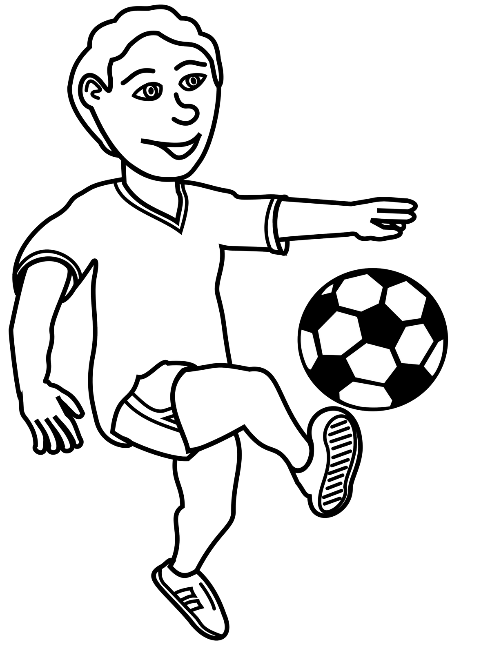 1. UTKÁNÍ STAŘÍ PÁNI2. UTKÁNÍ MUŽIOBČERSTVENÍ ZAJIŠTĚNO